                                                                                                                                    УТВЕРЖДАЮДиректор МБОУ г. Мурманска СОШ№34                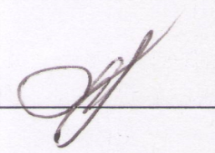                                      Калинина Л.Л.«____План работы библиотеки МБОУ г. Мурманска СОШ №34на 2017/2018 учебный годосновные цели и задачи  школьной библиотеки Основные цели:Воспитание гражданского самосознания, помощь в развитии творческих способностей учащихся, раскрытие духовно – творческого потенциала детей в процессе работы с книгой.Пропаганда чтения, как культурного досуга.Информационное обеспечение учебно-воспитательного процесса.Задачи библиотеки:-  Формирование  и развитие у школьников информационной культуры и культуры чтения;-Формирование мотивации к чтению,  воспитание уважительного отношения к книге и включение чтения в структуру приоритетных культурных потребностей. Обучение осознанному чтению литературных, учебных, научно – познавательных текстов.-Повышение уровня читательской компетентности всех участников образовательных отношений.Основные функции библиотеки:Образовательная – поддержка и обеспечение образовательных целей, сформированных в концепции школы и в школьной программе.Информационная – предоставление возможности использования информации вне зависимости от ее вида, формата и носителя.Воспитательная – принимать участие  организации и проведении мероприятий, проводимых в школе и воспитывающих культурное, духовное, социальное самосознание учащихся.Направление деятельности библиотеки:-библиотечные уроки, информационные и прочие обзоры литературы;-Беседы о правилах работы с книгой;-Подбор литературы для внеклассного чтения;-Выполнение библиографических запросов;-Поддержка общешкольных мероприятий.Работа с учителями и родителямиВыступления на заседаниях МО, педсоветах;Обзоры новинок художественной, научной, учебно- методической ,и учебной литературы;Отчеты о работе и планировании библиотеки;Информационные обзоры на заданные темы.Работа с библиотечным фондомСправочно-библиографическая и информационная работа.Работа по пропаганде библиотечно-библиографических знаний ( ББЗ)Работа с читателямиПрофессиональное развитие работников библиотекиПедагог – библиотекарь Рюмина В.В.№п/пСодержание работыСрок исполненияответственный1Изучение состава фондов и анализ их использованияВ теч. года-Прием и выдача учебниковбиблиотекарьАнализ обеспечения учебниками на 2017-2018 уч.годбиблиотекарьПроверка учебного фондабиблиотекарь2Систематизация,формирование и поддержание состояния книжного фонда библиотекиВ теч.годабиблиотекарьРабота с библиографическими изданиями (прайс-листы, каталоги, перечни учебников и учебных пособий) - по мере необходимостибиблиотекарьФормирование общешкольного заказа на учебники и учебные пособия для текущего комплектования на документы на электронных носителяхянварь- мартбиблиотекарь3Комплектование фондабиблиотекарь- Изъятие и списание ветхой и морально-устаревшей литературыв теч. годабиблиотекарь-Расстановка новых изданий в фондебиблиотекарь-Оформление подписки на периодические изданияокт.- ноябрь, апрель - майбиблиотекарь4Работа по сохранности фондабиблиотекарьПроверка учебного фондаянварь, майбиблиотекарьОрганизация работы по мелкому ремонту книг с привлечением учащихсяВ теч. годабиблиотекарь-Систематический контроль за своевременным возвратом в библиотеку выданных изданий-В теч. годабиблиотекарь б библиотекарь Сверка документации с бухгалтериейокт., апрельбиблиотекарь-Работа с задолжникамив теч. годабиблиотекарь-Организация выставок и библиографических обзоров новых поступлений книг и журналовв теч. годабиблиотекарьФормирование справочно-библиографического аппарата: пополнение алфавитного каталога; создание систематического каталога; редактирование тематических картотек; создание картотеки периодических изданийв теч. годабиблиотекарь -ведение тетради учета библиографических справокв теч. годабиблиотекарь-Проведение библиотечных уроков по пропаганде ББЗпо запросам библиотекарьОбновление сайта школьной библиотекив теч. годабиблиотекарьСодержание работыГруппа читателейСрок исполнения, ответственныйВыполнение библиографических и тематических справокУч-ся, педагогиВ теч. года, библиотекарьОзнакомление с мультимедиа ресурсами, имеющимися в фонде школьной библиотекиУч-ся, педагогиВ теч. года, библиотекарь1.Индивидуальная работаПривлечение читателей в библиотеку, беседы  по содержанию прочитанной книги, рекомендация книги для прочтенияУч-сяВ теч. года, библиотекарьИзучение запросов и интересов читателейУч-сяВ теч. года, библиотекарьСистематический анализ чтения учащихся, обзор читательских формуляровУч-сяВ теч. года, библиотекарьВедение тетради учета библиографических справокВ теч. года, библиотекарьОбновление страницы библиотеки на сайте школыбиблиотекарьПосещение МО, семинаров, присутствие на открытых мероприятияхВ теч. годаВ теч. годаЧтение журналов « Школьная библиотека», «Библиотека в школе», газет.В теч. годаВ теч. годаВзаимодействие с другими библиотекамиВ теч. годаВ теч. годаПосещение клуба « Общение» при ОДЮБВ теч. годаВ теч. годаМассовая работаМассовая работаМассовая работаМассовая работа1. Выставка-обзор  .День воинской славы- Бородинское сражение(1812г)Уч-сяСентябрь- октябрь2 Устный журнал «Про братьев наших меньших»к 135 летию Б.С.Житкова. 2-4 кл.Уч-сяСентябрь- октябрь3 «Знакомьтесь -Школьная библиотека» -экскурсия для первых классов.Беседа о значении книги в жизни человека.Учащиеся, ПедагогиСентябрь библиотекарь4Выставка фотографий « Прогулки по городу»( 1-9 кл)Учащиеся, педагогибиблиотекарь5Международный день защиты животных.Выставка-обзор  книг о животных.Выставка рисунков « С любовью о моем питомце»Учащиеся1-5кл.4.10.6Неделя школьной библиотеки( по отдельному плану)( в рамках часа чтения)0ктябрь24.10-28.10библиотекарь7Выставка, посвященная разгрому немецко- фашистских войск в Заполярье.Участие в школьных мероприятиях по теме.Октябрьбиблиотекарь8«О школе будем говорить» - выставка творческих работ учащихся ко дню рождения школы( мини- сочинения, рисунки, поделки)учащиесяНоябрь   13.11.библиотекарь9Литературное путешествие по произведениям С.Я Маршака « Город, который построил Маршак» к 130 летию со дня рождения( в рамках часа чтения)1-4кл.Библиотекарьноябрь10 Громкое чтение.110 лет со дня рождения Астрид Линдрен, известной шведской писательницы.3-5кл.НоябрьБиблиотекарь11 Обзорная выставка . 215 лет со дня рождения Вильгельма Гауфа, немецкого писателя и сказочника.ноябрьбиблиотекарь12«Путешествие в страну веселых сказок Э.Успенского.» Уроки внеклассног чтения( в рамках часа чтения)1-4кл.декабрьбиблиотекарь13 «Заповедная страна»Виртуальная экскурсия по заповедникам и национальным паркам.5-6 кл. Учащиеся, учитель географииянварьбиблиотекарь14Внеклассное чтение.«Путешествуем с героями Ж.Верна» 190 лет со дня рождения( в рамках часа чтения)Учитель литературы, 6классФевраль библиотекарь, 15 Неделя детской книги ( по отдельному плану в рамках часа чтения)105 лет со дня рождения С.В Михалкова1-9 кл.Марткл. рук., библиотекарь16Международный день чтения вслух. Громкие чтения «Книга, которую я люблю»1-9 классМарт. 04.03уч- ля литературы, библиотекарь17Международный день детской книги.Посвящение в читатели1-е классыАпрель.02.0418Выставка «Всемирный день авиации и космонавтики»учащиесяАпрель. 12.0419Читательская конференция в начальных классах «Книга, как открытие»( в рамках часа чтения)Апрель20Литературный час.» Повесть о настоящем человеке»( 110 лет со дня рождения Б. Полевого)5-6 классМарт .библиотекарь21Выставка. День Победы.Неделя памяти «Никто не забыт, ничто не забыто»( по отдельному план в рамках часа чтения)1-9кл.май22«Летнее чтение с увлечением» - подбор списков  литературымай